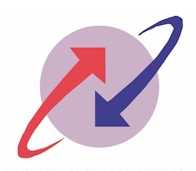 BHARAT SANCHAR NIGAM LIMITED(A Government of  )OFFICE OF THE TELECOM. DISTRICT MANAGER, KEONJHARBID DOCUMENT(TECHNICAL)Tender ForOFC CONSTRUCTION WORKSIN KEONJHAR TELECOM. DISTRICT.(Tender No.: T-82/ 2012-13 dated 26.07.2012)Cost of tender papers – Rs.1050/-                                                       Zone No.. ……………………………….Name of the Zone ----------------------------Issued in favour of………………………………………............Received by  …………………………………………….……….